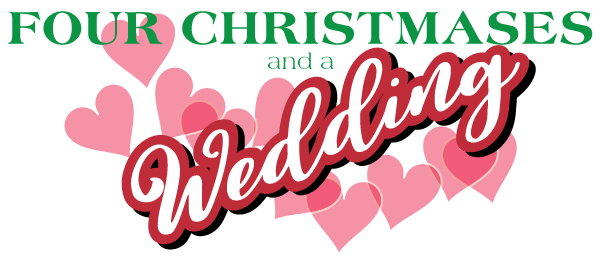 Johnson Production GroupPress KitOne-LinerConvinced she will never walk down the aisle, destiny plays a hand when over the course of four Christmas’s Chloe meets the man of her dreams.SynopsisAs an outgoing event organizer Chloe loves Christmas…the parties, the festiveness and the feeling of magic in the air. When the company she works for is hired to oversee the planning of the local Christmas Festival Chloe is thrilled! Chloe throws herself into the job of organizing everything from the winter games to the festival closing party held on Christmas Eve. The only thing which would make it more perfect was if she had someone to share in her joy. To the dismay of her best friend, Anna, and Chloe’s mother, Chloe professes she has given up on the ever finding the right man, but secretly in her heart she longs to find true love.The Christmas festival opens to much fanfare and Chloe is pleased with her efforts as everything she has planned is a success - and then she sees him…Evan. For Chloe this man she doesn’t even know makes her heart pound. Could it be love at first sight? She can barely pull her eyes away as 
she watches him laugh as the local kids pummel him with snowballs. When they meet it is obvious it is not just Chloe who feels the attraction and connection. Evan is mesmerized by Chloe’s infectious bubbly demeanor and each of them find ways to cross paths every chance they get. Their connection is solidified on the day of the festival’s Christmas Eve party. The two of them spend a romantic whirlwind day and night together. But to Chloe’s dismay she learns Evan is being transferred to Norway for his job and will be leaving for an unknown period of time on New Year’s Eve. And so they part ways.One Year Later…Chloe is back at it planning the Christmas Festival. Having been promoted within the company she now trains a new employee, a young man David, who obviously harbors a crush on Chloe. Though her mother goads her to give David a chance, Chloe still hasn’t forgotten Evan and knows in her heart she would be settling if she went for David. As the Christmas festival kicks off Chloe feels saddened - and then she sees him…Evan! Chloe’s heart leaps, and then falls, when she sees he is with a woman Raquel. Crushed, Chloe tries to hide from Evan but he seeks her out. Chloe learns Evan met 
Raquel at his business’s Norway office. She surprised him by requesting a transfer to his US office after his term in Norway was finished. Despite this fact it is obvious that Chloe and Evan’s connection has not waned but Raquel makes it near impossible for them to have a moment alone. As the Christmas festivities unfold it becomes very clear to Chloe that Raquel is totally wrong for Evan, from her annoyance when the kids throw snowballs at her to yelling into her cell phone while the Christmas carolers sing. Upon Raquel’s insistence Evan and his new girlfriend make a quick exit before the night of the Christmas Eve party is through. As Chloe watches them leave she is sure she has lost the man of her dreams.One Year Later… Much to her mother’s joy, Chloe has decided to give David a chance - after all, as far as she knows Evan is with Raquel. Chloe tries to convince Anna - and herself - that maybe her expectations of finding true love are too high. The opening night of the Christmas Festival Chloe can’t help but search the crowd for Evan, but he is not there. Convinced she has done the right thing she agrees to a date with David. But the next day, while shopping for a gingerbread house at the festival, she bumps into Evan. Her heart leaps to her throat. Not only is he alone but he makes it clear it didn’t work out with Raquel. When he finds the nerve to ask Chloe to join him for a hot chocolate she realizes she already has a date with David. Though she loathes to, she turns him down knowing it wouldn’t be right to hurt David’s feelings. That night Chloe spends a boring evening with David at the festival. It appears she was right all along and he is not suited for her. But before she has the chance to tell Evan he leaves before the festival is even over.One Year Later…David is happily dating another woman in Chloe’s office. Chloe is still single - though now she does not pretend anymore that she is happy. Anna tries to lift her spirits that maybe Evan will show up again. This does not lift Chloe’s spirits, after all “Evan probably thinks I’m not available and must have found someone”. On Christmas Eve at the festivals closing party Chloe helps organize the kids at Santa’s village. Santa asks Chloe what her Christmas wish is. When she tells him to be with the man of her dreams Santa replies “only you can make that wish come true”. With a twinkle in his eye he turns his head. Chloe follows his gaze and sees Evan. Knowing she may never get the chance again she pours her heart out to Evan and tells him how every time she sees him her heart pounds in a way it never has. When she asks if he thinks she’s crazy he laughs and tells her “if I did, I’d have to be crazy too. Finally united on the fourth Christmas they share their first kiss on Christmas Eve.One Year Later…Chloe and Evan share a kiss at their Christmas Eve wedding as their family and friends celebrate with them.ProducersExecutive ProducerTIMOTHY O. JOHNSONProducerOLIVER DE CAIGNYSupervising ProducerNAVID SOOFIKey CastKey Cast BiographiesARIELLE KEBBEL Arielle Kebbel was born on February 19, 1985 in Winter Park, Florida, USA as Arielle Caroline Kebbel. She is an actress and cinematographer, known for The Uninvited (2009), American Pie Presents: Band Camp (2005) and John Tucker Must Die (2006).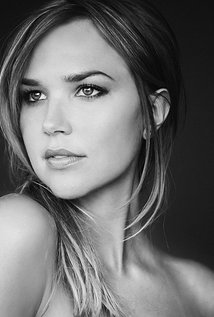 COREY SEVIERBorn in Ajax, Ontario, Corey's career in front of the camera began as a baby model at the tender age of six months. Modelling soon led to work in commercials. At seven years old, he landed his first acting job in the ABC mini-series "Family Pictures", alongside screen veterans Angelica Houston and Sam Neill. The experience convinced young Corey that he had found his passion.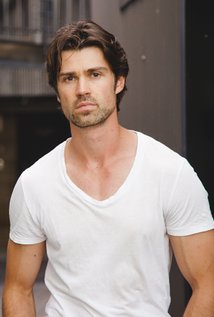 Corey's breakout came when he landed the role of "Timmy" in the 90's version of the prolific series, "Lassie". The show ran internationally for four seasons and earned him a Gemini nomination. Corey was a fairly prolific actor during his childhood. His first starring role in a feature film came in Disney's "Summer of Monkeys". The heartwarming family drama premiered at the Toronto International Film Festival and won a coveted Crystal Heart Award.Into his teens, Corey continued to work at a feverish pace, starring in four more consecutive series - the period drama "Little Men", where his work as streetwise "Dan" earned him back-to-back Los Angeles Youth Award nominations, the futuristic adventure series 2030 C.E., the WB's martial-art drama "Black Sash" and FOX's steamy Hawaii-set drama "North Shore." His work in feature films included the period thriller "Edge of Madness", the psychological drama "The Secret" and the campy sci-fi franchise "Decoys".As an adult, Corey has appeared as a guest star in many well known series, including; Psych, CSI: Miami, Smallville, Motive, The Listener, Supernatural, Murdoch Mysteries, Wild Card and Twice in a Lifetime.He has also amassed an impressive list of film credits including; Immortals, The Lost Future, Apartment 1303, Age of the Dragons, Code Breakers, The Jazzman, Conduct Unbecoming, Awaken, A Star for Christmas and 5th & Alameda.ROBYN LAWLEYRobyn is best known for her cover of Vogue Italia’s June 2011 issue, and the first Plus-size model to be shot for Australian Vogue. Robyn was also the first Australian plus size model to be on the cover of Madison, an Australian Fashion magazine and has shot countless editorials for magazines around the world such as Cosmopolitan, Glamour, Look, Mode, Marie Claire and Elle magazines to name a few.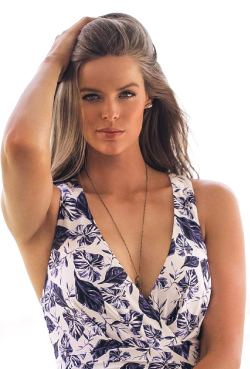 Robyn has worked with world renown  photographers including Lee Broomfield, Michel Haddi, Thierry Le Goues, Raphael Mazzucco and Steven Meisel and is also the first plus-size model to appear in a campaign for Ralph Lauren.JUDGE REINHOLDJudge Reinhold has been in over seventy-five motion picture and television roles and enjoys a 25-year relationship with an international audience of all ages. His films include Stripes, Fast Times at Ridgemont High, Ruthless People, and Disney's Christmas franchise, The Santa Clause 1, 2 & 3. Beverly Hills Cop 1, 2, 3 play continually internationally, making Judge a familiar presence worldwide. Fast Times and Beverly Hills Cop were voted by the American Film Institute as two of the "Top 100 American Comedies."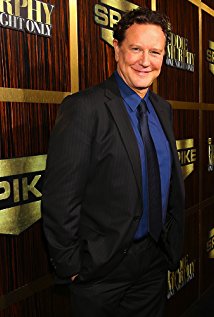 Judge received an Emmy nomination for his performance as "The Close Talker" on Seinfeld, and his guest star appearances in Seinfeld and Arrested Development received two of the highest ratings on both series. Judge most recently co-starred with Bruce Campbell in the indie comedy Highly Functional (releasing in 2018) and can be seen in the new TBS comedy series, The Detour, with Jason Jones (The Daily Show).Judge has been an active member of the Academy of Motion Picture Arts and Sciences since 1987.MARKIE POSTMarkie Post grew up in Walnut Creek, California and started her career on films and TV shows, such as Card Sharks (1978) and "The New Card Sharks" (1986) and went on to even produce such projects as Double Dare (1976) and has made appearances on such television projects as 1st to Die (2003), E! True Hollywood Story (1996) and Electra Woman and Dyna Girl (2001). Perhaps her biggest TV role was as "Christine Sullivan" on Night Court (1984). She appeared in 156 episodes of this comedy, from 1984 to 1992.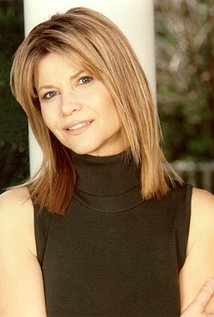 Production CreditsFull CastProduced by Directed by Written by Music by Director of Photography Film Editing by Casting By Production Design by Producer BiographiesTIM JOHNSON – Executive ProducerTim Johnson is among the most active and reliable producers in the business thanks to top rate productions and an 'on time, on budget' reputation. Previously, he managed the production of ABC's THE DAYS (MINDSHARE/TOUCHTONE.) Prior to forming Johnson Production Group and Ignite Entertainment, Tim served as Head of West Coast Programming Executive and launched the successful series DOC (88 episodes,) SUE THOMAS, FBI, MYSTERIOUS WAYS, JUST CAUSE, PONDEROSA, CHRISTY, ITS A MIRACLE AND MIRACLE PETS. Johnson is also responsible for producing the international hit series, DR. QUINN, MEDICINE WOMAN for CBS PRODS/SULLIVAN COMPANY for over 5 seasons. During his 100-episode tenure, he also launched LIVE FROM THE RANCH with Orson Bean - a nationally syndicated talk show focusing on family values in America. He also developed and produced the original docu-drama COLD CASE for CBS network, which was the very first program to integrate television with the Internet.Recent Projects: Eat, Play, Love  – Executive ProducerSleepwalking in Suburbia – Executive Producer The Stalker Club – Executive ProducerInfidelity in Suburbia – Executive Producer Hunter's Cove – Executive ProducerDouble Mommy – Executive ProducerHearts of Christmas – Executive ProducerThe Rooftop Christmas Tree – Executive ProducerA Snow Capped Christmas – Executive ProducerA December Bride – Executive Producer The Mistletoe Promise – Executive ProducerStalked by My Mother – Executive ProducerStalked by My Doctor: The Return – Executive ProducerBackstabbed – Executive ProducerThe Convenient Groom – Executive ProducerKiller Coach – Executive ProducerTulips in Spring – Executive ProducerHearts of Spring – Executive ProducerStalked by My Doctor – Executive Producer Becoming Santa – Executive ProducerMagic Stocking – Executive Producer Just in Time for Christmas – Executive Producer A Gift Wrapped Christmas – Executive Producer A Mother's Instinct – Executive Producer Ice Sculpture Christmas – Executive Producer The Reckoning – Executive ProducerBad Sister – Executive ProducerFamily for Christmas – Executive ProducerDouble Daddy – Executive ProducerHer Infidelity – Executive ProducerStalked by My Neighbor – Executive Producer Babysitter's Black Book – Executive ProducerA Gift of Miracles – Executive Producer Strange Empire – Executive Producer Sugar Daddies – Executive ProducerPaper Angels – Executive ProducerA Cookie Cutter Christmas – Executive ProducerStranded in ParadiseFor Better or For Worse – Executive ProducerBaby Bootcamp – Executive ProducerRing By Spring – Executive ProducerSole Custody – Executive ProducerThe Cheating Pact – Executive ProducerDeadly Spa – Executive ProducerWalking the Halls – Executive ProducerJune In January – Executive ProducerChristmas in the City – Executive ProducerSnow Bride – Executive ProducerDirty Teacher – Executive ProducerThe Surrogate – Executive ProducerMerry In-Laws – Executive ProducerA Bride for Christmas – Executive ProducerNaughty or Nice  – Executive ProducerChristmas Crush– Executive ProducerTeenage Bank Heist– Executive ProducerHow to Fall in Love – Executive ProducerHome Invasion – Executive ProducerFinal Sale – Executive ProducerConfined  – Executive ProducerTornado Valley– Executive Producer The Wedding Dance– Executive Producer Trust  – executive producer Toxic Skies– executive producer Storm seekers  – executive producer Making Mr. Right  – executive producer Love Sick  – executive producer Just Breathe  – executive producer Devils Diary  – executive producer Swarm – executive producer JOHNSON PRODUCTION GROUP The Johnson Production Group contracts globally to produce television and motion picture content for international networks, studios and distributors. Based in Los Angeles and Vancouver, British Columbia, the company manages production, facilitates development and financing, procures distribution and guarantees quality and timely execution of its programs. While costs have gone up, so has the demand for quality. No longer is good enough, good enough. Johnson Production Group serves that segment when a show needs to be "A" quality, but produced efficiently enough to meet a locked budget. JPG specializes in value, protection of creative elements, and delivery of a quality finished product.OLIVER DE CAIGNY - ProducerOliver De Caigny is a Canadian producer originally from Belgium, his background in financing, production, and post production makes his a well-rounded producer for any type of production. His experience in financing and production agreements (film and TV series and movies-of-the week), distribution agreements (both domestic and foreign) as well as international co-productions, Canadian tax credit, Telefilm Canada and Canada Media Fund incentives provides him with a well-rounded background in development, production and distribution for motion pictures, television series and productions.Recent ProjectsStrange Empire (2014, 13 episodes) – ProducerHer Infidelity (2014) - ProducerPaper Angels (2014) - ProducerA Cookie Cutter Christmas (2014) - Producer For Better or For Worse (2014) – ProducerA Ring By Spring (2014) – ProducerJune In January (2014) – ProducerBaby Bootcamp (2013) – ProducerA Badge Of Betrayal (aka Sole Custody) (2013) – ProducerR.L. Stine’s: The Haunting Hour (53 Episodes) – Associate ProducerA Bride For Christmas (2013) – ProducerThe Dating Coach (2012) – ProducerRadio Rebel (2012) – Executive ProducerSeattle Superstorm (2012) – ProducerBilling BlockJohnson Production Group Presents “FOUR CHRISTMASES AND A WEDDING”
 Arielle Kebbel  Corey Sevier  Robyn Lawley  With Judge Reinhold And Markie Post  Casting by Judy Lee  Lindsay Chag    Production Designer  Heather Coutts
 Director of Photography  MIKE KAM   Edited by Paul Ziller   Music by Russ Howard III  Supervising Producer   Navid Soofi   Executive Producer Timothy O. Johnson 
Producer Oliver De Caigny  Written by Barbara Kymlicka  Directed by Marita Grabiak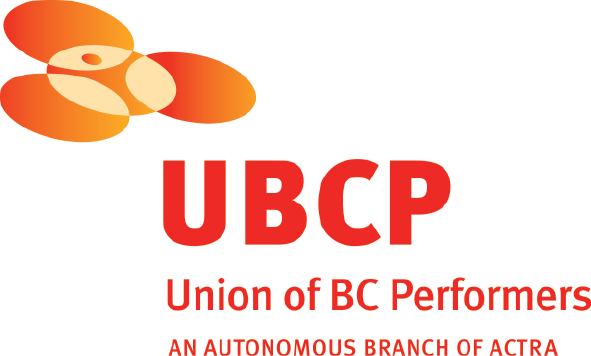 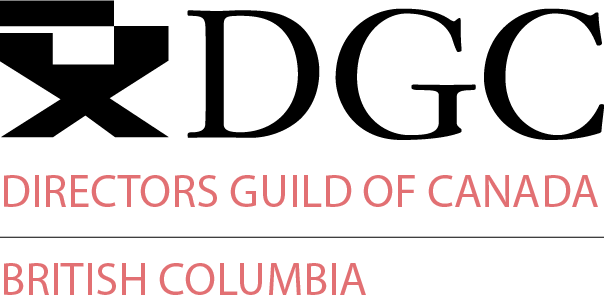 With the participation of the Province of British Columbia 
Film Incentive BCThe Canadian Film or Video Production Tax Credit
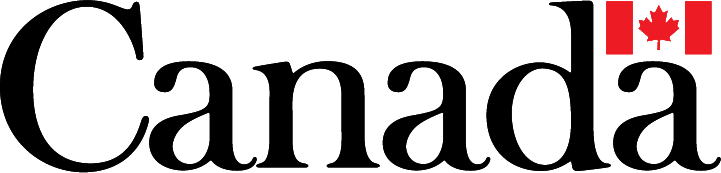 © MMXVII Chemistry Productions Inc. All Rights ReservedJohnson Production Group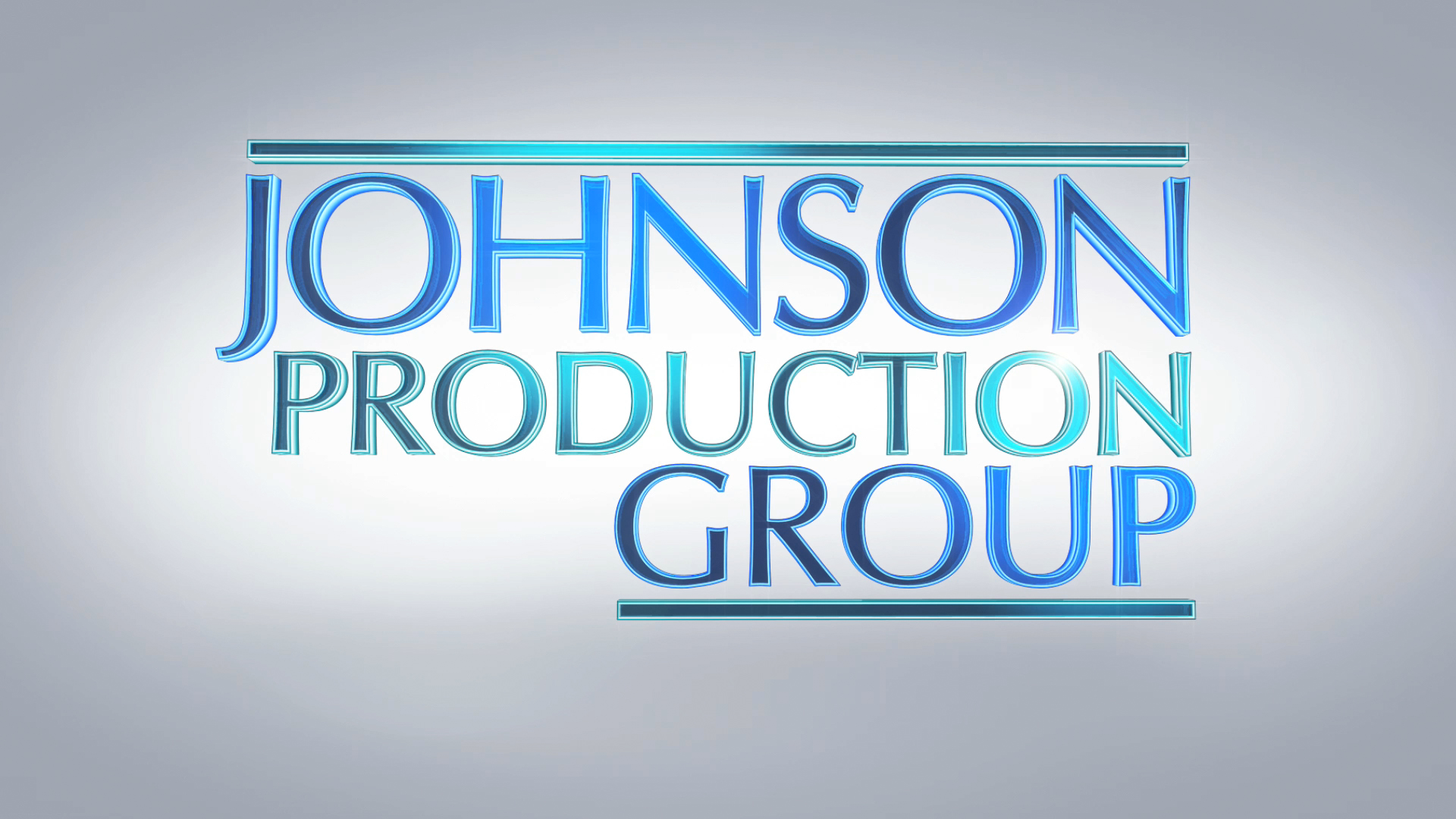 Meta DataLONG (max 540 characters) synopsisAs an outgoing event organizer Chloe loves Christmas…the parties, the festiveness and the feeling of magic in the air at the local Christmas Festival. When she meets Evan they spend a romantic whirlwind day and night together. To Chloe’s dismay she learns Evan is being transferred to Norway for his job so they part ways. Over the next 3 years, each time they see each other at the festival, one or the other is with someone else, but it is obvious to both of them that the connection has not waned. Will the timing ever be right for them? (539)MEDIUM (max 180) synopsisConvinced she will never walk down the aisle, destiny plays a hand when over the course of four Christmas’s Chloe meets the man of her dreams. (142)SHORT (max 54 characters) synopsisOver four Christmases, Chloe meets her dream man (48)5 KEY WORDSRomance, marry, festival, dreams, timingCHARACTERChloe TaylorEvan MathersRaquelRuss PetersonAnna TaylorACTORARIELLE KEBBELCOREY SEVIERROBYN LAWLEYJUDGE REINHOLDMARKIE POSTActorsARIELLE KEBBELCOREY SEVIERMARKIE POSTMADISON SMITHCAITLIN STRYKERCASSIDY NUGENTCOURTNEY RICHTERJARROD TERRELLJUDGE REINHOLDDONNA BENEDICTOROBYN LAWLEYJANNEN KARRIAN HARRISONDARREN STATENPARALEE COOKRoleChloe TaylorEvan MathersAnna TaylorTedStephSaraKateRandyRuss PetersonTriciaRaquelElaineSantaFather MaceyCarolerTimothy O. Johnsonexecutive producerOliver de CaignyproducerNavid Soofisupervising producerMarita GrabiakBarbara KymlickaRuss Howard IIIMike KamPaul ZillerJudy LeeLindsay ChagHeather CouttsHeather CouttsChad SaynChad Saynstunt coordinatorstunt coordinatorstunt coordinatorLisa Marie ChandlerLisa Marie Chandlerchloe stunt doublechloe stunt doublechloe stunt doubleNavid SoofiNavid Soofiproduction manager production manager Troy ScottTroy Scottfirst assistant directorfirst assistant directorJeff CroftJeff Croftsecond assistant directorsecond assistant directorTim LanhamTim Lanhamset decoratorset decoratorLaura MaierLaura Maierassistant set decoratorassistant set decoratorRob Van PoelgeestRob Van Poelgeestlead dresserlead dresserCharlene IraniCharlene Iranion set dresseron set dresserLauren DominczukLauren DominczukdressersdressersDavid OlsenDavid OlsenBoris MashenkovBoris Mashenkovgraphic artistgraphic artistDarcy ButlerDarcy Butlerproperty masterproperty masterFrazer McleanKartina TuttyFrazer McleanKartina Tuttyproperty assistantsproperty assistantsElizabeth McleodElizabeth Mcleodmake-up artistmake-up artistKatelyn AbbottKatelyn Abbotthair stylisthair stylistTaylor BarronTaylor BarronswingswingYana KonteftYana Konteftcostume designercostume designerLinden LigertwoodLinden Ligertwoodset supervisorset supervisorCecilia IgnacioCecilia Ignaciotruck costumertruck costumerMyra GonzalezMyra Gonzalezbackground costumerbackground costumerAndy HodgsonPeter PlantaAndy HodgsonPeter Plantacamera operatorscamera operatorsKenneth LauSean CoxKenneth LauSean CoxKyle VollstaedtChristian LaiKyle VollstaedtChristian Laifirst assistants camerafirst assistants cameraAndy AlvarezAndy Alvarezsecond assistants camerasecond assistants cameraDiana ParryDiana ParryPierre CruzgafferGareth Jonesbest boy electricMartin CalvoelectricsEvan DoornbergSeany GroganSteele MurdochOliver Rossgenerator operatorsMichael Johnstonkey gripSlatie Chudolly gripMark Kentbest boy gripIan ‘Duke’ NolangripPeter Gibsontransport coordinator‘Cuba’ Chris Wildtransport captainSam Sodeyf driversJeff CharltonDoug HalvorsonGord MackayBarry Huntsecurity coordinatorGarrett Vandusenlocation managerJames ‘Jimmy James’ Burkeassistant location managerDjamal Johnsonkey location assistantsKyle JensenJeremy YuenChristopher O’brienproduction sound mixerHeraldo Abreuboom operatorWendy Dallianscript supervisorMegan Turnbullpayroll accountantParalee Cookproduction coordinatorAlex Zaharaproduction assistantKristopher De Caignyoffice clerkMatt Tingeythird assistant directorQuinn Lewis-Breschcraft service/first aidChelsea BreschAustin GourmetcateringBrandon Crewe caterersNabil MinnikhKonstantin MinnikhCiarra Cookcasting assistantLa Hiltsextras castingDiane ChesterJennifer Robertsextras casting assistantsAndrea Whitburnstand inCoastal Clearancesscript clearances byChandler Fogden Aldous Law Corporationlegal services byFront Row Insurance Brokersinsurance byLeah Myerspost production supervisorDevin Taylorassistant editorRon Penchalaiyasecond assistant editorNolan Guerrierovisual effectsSeán TraverscolouristAnnuit Coeptis Entertainmentpicture post productionprovided byFinalé Postadditional post servicesprovided byCinescope Soundaudio post productionGregor Phillipssupervising sound editorGregor Phillipsre-recording mixersEric Mouawaddialogue editorCraig Georgesfx editorAlex Maciafoley artistsDevon Quelch